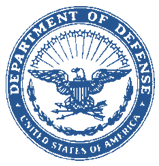 UNITED STATES MARINE CORPSMARINE CORPS AIR STATIONPOSTAL SERVICE CENTER BOX 8003CHERRY POINT, NORTH CAROLINA 28533-0003                                                                 SSIC                                                 	     CODECOMMANDING OFFICER’S POLICY LETTER 04-15From:  Commanding Officer, Marine Corps Air Station, Cherry PointTo:    Distribution ListSubj:  NORMAL WORD ORDER WITH ALL LETTERS CAPITALIZED AND NO PUNCTUATIONRef:   (a)        (b) Encl:  (1) Title of Material –enclosed with letter       (2) Title of Material (sep cover) –not enclosed with letter1.  Purpose.  Unlike Orders and Bulletins, there are no regulations pertaining to the mandatory use of pre-determined paragraphs (e.g., 5-paragraph order).  This template serves as an outline for how most commanders choose to format their Policy Letters.2.  Background.  3.  Information    a.  Commander’s Intent and Concept of Operations         (1) Commander’s Intent.        (2) Concept of Operations.    b.  Coordinating Instructions4.  Action.5.  Scope.6.  Points of contact are…              C. PAPPAS IIIDISTRIBUTION:  AThis second page is provided to show the requirement of the subject to be replicated 1 inch from the top of the page.